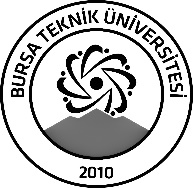 BURSA TEKNİK ÜNİVERSİTESİLİSANSÜSTÜ EĞİTİM ENSTİTÜSÜBURSA TEKNİK ÜNİVERSİTESİLİSANSÜSTÜ EĞİTİM ENSTİTÜSÜBURSA TEKNİK ÜNİVERSİTESİLİSANSÜSTÜ EĞİTİM ENSTİTÜSÜÖĞRENCİ BİLGİLERİÖĞRENCİ BİLGİLERİÖĞRENCİ BİLGİLERİÖĞRENCİ BİLGİLERİAdı- SoyadıAdı- SoyadıTugay KARATugay KARAAnabilim DalıAnabilim DalıMakine MühendisliğiMakine MühendisliğiDanışmanıDanışmanıProf. Dr. Ahmet Hanifi ERTAŞProf. Dr. Ahmet Hanifi ERTAŞSEMİNER BİLGİLERİSEMİNER BİLGİLERİSEMİNER BİLGİLERİSEMİNER BİLGİLERİSeminer AdıSeminer AdıKlimatik test kabinlerinin batarya testlerine göre yapısal tasarımı.Klimatik test kabinlerinin batarya testlerine göre yapısal tasarımı.Seminer TarihiSeminer Tarihi 18/01/2024 18/01/2024Seminer Yeri Seminer Yeri Online (Zoom)Saat: 10.00Online Toplantı Bilgileri Online Toplantı Bilgileri Ahmet H. Ertas adlı kullanıcı sizi planlanmış Zoom toplantısına davet ediyor.Konu: Tugay Kara - YL Seminer DuyurusuZaman: 18 Oca 2024 10:00 ÖÖ İstanbulKatıl Zoom Toplantıhttps://us04web.zoom.us/j/79823664858?pwd=GF9f4CWnF0n7ZMTMb7rWIzIXhUoGRu.1Toplantı Kimliği: 798 2366 4858Parola: 3jgS19Ahmet H. Ertas adlı kullanıcı sizi planlanmış Zoom toplantısına davet ediyor.Konu: Tugay Kara - YL Seminer DuyurusuZaman: 18 Oca 2024 10:00 ÖÖ İstanbulKatıl Zoom Toplantıhttps://us04web.zoom.us/j/79823664858?pwd=GF9f4CWnF0n7ZMTMb7rWIzIXhUoGRu.1Toplantı Kimliği: 798 2366 4858Parola: 3jgS19Açıklamalar: Bu form doldurularak seminer tarihinden en az 3 gün önce enstitu@btu.edu.tr adresine e-mail ile gönderilecektir.Açıklamalar: Bu form doldurularak seminer tarihinden en az 3 gün önce enstitu@btu.edu.tr adresine e-mail ile gönderilecektir.Açıklamalar: Bu form doldurularak seminer tarihinden en az 3 gün önce enstitu@btu.edu.tr adresine e-mail ile gönderilecektir.Açıklamalar: Bu form doldurularak seminer tarihinden en az 3 gün önce enstitu@btu.edu.tr adresine e-mail ile gönderilecektir.